Конспект занятия «Поможем Царице Математике»Подготовительная к школе группа.Автор: воспитатель Путенко Надежда Корнеевна.МБДОУ №8, г Боготол, Красноярский край. Цель: закрепление элементарных математических представлений детей посредством дидактических игр и выполнения математических заданий.Задачи:Образовательные: - формировать умение понимать учебную задачу и выполнять её самостоятельно;- упражнять в умении решать логические задачи;- развивать умение выполнять аппликацию из геометрических фигур;- учить детей по словесному указанию с помощью синильной проволоки делать геометрические фигуры;- формировать навыки ориентировки на листе бумаги в клетку и в пространстве через игры «Найди свое место», «Графический диктант»;закреплять прямой и обратный счет в пределах 20;- закреплять знания о временах года, месяцах, днях недели.Развивающие:- развивать познавательный интерес детей, мышление, память, логическое мышление детей, творческое воображение;- активизировать в словарном запасе детей понятия: направо, налево, прямо, вверху, внизу;- развивать умения формировать свои ответы на заданный вопрос.Воспитательные:- воспитывать чувство товарищества, желание прийти на помощь;- воспитывать умение слушать, не перебивать друг друга, работать в команде.Материалы:Конверт с письмом (украшен цифрами, знаками, геометрическими фигурами);стрелки-указатели для движения (направление и количество шагов); конверт с картинкой-пазлом «Ключ»;мантия Царицы Математики;ватман;геометрические фигуры из цветной бумаги разных форм и размеров, изображения деревьев, транспорта, людей, животных, птиц;карточки с цифрами (от 1 до 20).На каждого ребёнка:клей-карандаш;разноцветная синельная проволока;макеты часов;листочки в клетку;простые карандаши.Ход НОД:Воспитатель:Ребята, какое у вас сегодня настроение? (Ответы детей)Я рада, что у нас у всех хорошее настроение. Смотрите, нам пришло письмо. (Показывает конверт). Кто бы мог его нам прислать? (Предположения детей).Да, что мы гадаем, давайте прочитаем письмо. Слушайте, что нам пишут. Читает письмо.«Здравствуйте, дорогие ребята! Пишет вам Царица Математика. Мне нужна ваша помощь. Дело в том, что в моё математическое царство забрался мальчик Неумейкин - двоечник и хулиган. Он ничего не умеет и ничего не знает. А ещё он сотворил ужасные вещи: разрушил дома из геометрических фигур в моем городе, испортил узоры на домах и заборах и многое другое! Жители моей страны страшно напуганы, и некому нам помочь. Дорогие ребята, я знаю, что вы добрые и готовы всегда всем помочь. Вы умные, всё знаете и не боитесь трудностей. Помогите нам, исправьте, пожалуйста, все ошибки, которые совершил мальчик Неумейкин. Не оставьте моё Математическое царство в опасности.Ваш друг Царица Математика».Воспитатель.Ну, что, ребята, поможем Царице Математике навести порядок в её царстве-государстве?»Дети соглашаются.Воспитатель.Дети, попасть в царство Математики совсем не просто, для этого нужно пройти испытания и достать ключ. Помните, чтобы справиться со всеми трудностями, вы должны быть дружными, сообразительными, внимательными и наблюдательными. Но самое главное, что вернуться мы сможем только в том случае, если справимся со всеми заданиями. Ну, что, не передумали? Тогда в путь!Звучит музыка, дети идут согласно стрелкам-указателям: «Прямо - 9 шагов», «Направо - 5шагов», «Налево - 8 шагов». Находят конверт с пазлами «Ключ».Воспитатель.Дети, здесь в конверте находится ключ от царства Математики, его разломал мальчишка Неумейкин. Нам необходимо его сложить, но сначала, нужно ответить на вопросы, написанные на пазлах.Дидактическая игра: «Думай и отвечай».(Дети по очереди отвечают на вопросы воспитателя, если отвечают правильно, то получают картинку-пазл. Затем дети собирают картинку «Ключ»).Какое число больше восьми, но меньше десяти? (Девять).Сколько дней в неделе? (Семь).Сколько в неделе выходных дней? (Два).Сколько солнышек на небе ночью? (Ноль).Сколько ушей у двух кошек? (Четыре).У одной кошки четыре лапки.Сколько лапок у пяти куриц? (Десять).Сколько лап у двух собак? (Восемь).Сколько пальцев на двух руках? (Десять)Сколько глаз у светофора? (Три).Сколько пальцев на одной руке? (Пять).Сколько лун на небе? (Одна).Сколько пальцев на руках у двух подружек? (Двадцать).Игра: «Собери картинку-пазл «Ключ».Воспитатель.Молодцы, ребята, вы успешно прошли испытание и собрали ключ. Это ключ от царства Математики, теперь мы сможем войти в это царство, где вам предстоит стать спасателями и строителями. Воспитатель надевает мантию, превращаясь в Царицу Математику.Царица Математика.Здравствуйте, ребята. Я рада, что вы согласились нам помочь. Смотрите, мальчишка Неумейкин разрушил город. Наш город состоял из улиц, домов, и транспорта. В нём росло много деревьев, были животные и птицы.Попробуете его восстановить? Аппликация: «Построй город из геометрических фигур».На столе лежит: ватман, геометрические фигуры из цветной бумаги разных форм и размеров, изображения деревьев, транспорта, людей, животных, птиц, клей-карандаш на каждого ребёнка. Дети договариваются кто, что будет делать и выполняют аппликацию на ватмане. Царица Математика.Молодцы, дети! Вы оказались замечательными строителями. Но впереди у вас еще много дел! Знаете, наш город был очень красивый, на стенах домов, заборов были нарисованы геометрические фигуры, но мальчишка Неумейкин их уничтожил, помогите восстановить узоры.Игровое задание «Восстанови узор».(Дети садятся за столы и делают геометрические фигуры из синельной проволоки).Царица Математика.На одном здании были изображены фигуры, у которых по три угла и по три стороны. (Треугольник). Сделаете эти фигуры?На другом здании были изображены фигуры, у которых у которых все стороны равны. (Квадрат). Сделайте такие фигуры.Сделайте фигуры, у которых две стороны длинные и две стороны короткие (прямоугольник).Сделайте фигуры без углов. (Овал, круг).Царица Математика.Спасибо за помощь, теперь наш город станет опять красивым. Я очень рада!Знаете, ребята, мальчишка Неумейкин сломал в нашем городе главные часы. Вы умеете определять время по часам? Сейчас проверим, кто из вас знает время и сможет правильно установить время на главных часах города.Дидактическая игра: «Определи, время по часам».У каждого ребёнка макеты часов, дети по словесному указанию царицы устанавливают стрелки.Молодцы, ребята, вы прекрасно справились с заданием!Вы не устали? Давайте немного отдохнем.Физминутка: «А часы идут, идут…»А часы идут, идут                (дети выполняют наклоны в стороны)Тик-так, тик-так,В доме кто умеет так?         (разводят руки в стороны, приподняв плечи).Это маятник в часах, Отбивает каждый такт        (наклоны влево - вправо).А в часах сидит кукушка,   (дети садятся в глубокий присед)У неё своя избушка             (дети показывают руками «крышу» над головой).Прокукует птичка время,   (наклоны вперёд).Снова спрячется за дверью  (закрывают ладонями лицо).Стрелки движутся по кругу(вращение прямыми руками).Не касаются друг друга                Повернёмся мы с тобой       (поворот влево).Против стрелки часовой. А часы идут, идут,                 (ходьба на месте).Иногда вдруг отстают          (замедление темпа ходьбы).А бывает, что спешат,Словно убежать хотят!           (бег на месте).Если их не заведут,То они совсем встают.             (Дети останавливаются).Царица Математика.Ребята, мальчишка Неумейкин ещё и перепутал в нашем городе времена года и месяца времён года. Вот послушайте, что он утверждает.Дидактическая игра «Назови лишнее».1. Февраль, август, июнь, июль.2. Январь, апрель, осень, июнь.3. Май, март, апрель, август.4. Сентябрь, ноябрь, октябрь, декабрь.5. Зима, весна, март, лето.Дидактическая игра «Назови времена года».Дидактическая игра «Назови месяца времён года».Царица Математика.Молодцы, ребята! Вы прекрасно справились с трудным заданием! А теперь вам предстоит проверка на слух и внимание. Мальчишка Неумейкин очень любит всем рассказывать одно стихотворение. Вот послушайте:В понедельник я купался,А во вторник - рисовал.В среду долго умывался,А в четверг в футбол играл.В пятницу я прыгал, бегал,Очень долго танцевал.А в субботу, воскресеньеЦелый день я отдыхал.О чём говорится в этом стихотворении? (О днях недели). Назовите их по-порядку. Давайте вспомним и покажем, что мальчишка Неумейкин делал в дни недели.Физкультурная минутка «Дни недели».(Координация слова и действия).В понедельник он купался,А во вторник - рисовал.В среду долго умывался,А в четверг в футбол играл.В пятницу он прыгал, бегал,Очень долго танцевал.А в субботу, воскресеньеЦелый день он отдыхал.Царица Математика.Ребята, а вы заметили, что в нашем городе не видно жителей. Мальчишка Неумейкин не правильно пересчитал их и поэтому они все исчезли.Посмотрите, на ковре лежат карточки с цифрами (карточки лежат в хаотичном порядке). Вам нужно построиться в шеренгу от одного до двадцати. (Указывает место построения первого ребёнка).Игра «Постройся по порядку»».Дети по очереди подходят и берут по одной карточке. По сигналу дети выстраиваются в соответствии с выбранной цифрой (от одного до двадцати). Затем воспитатель просит детей поменяться карточками. Звучит музыка, дети танцуют, по окончанию музыки, выстраиваются в обратном порядке (от двадцати до одного).Царица Математика.Молодцы, ребята. Вы очень дружные и прекрасно справились со всеми заданиями, спасибо вам. Ну, а теперь, последнее задание. Пожалуй, оно самое сложное и необычное, ведь это пароль для выхода из нашей математической страны. И выполнять его нужно каждому отдельно друг от друга. Я хочу ещё раз поблагодарить вас за помощь, а сейчас мне необходимо идти, чтобы встретить жителей моей страны. (Царица прощается, снимает мантию).Воспитатель.Дети, не бойтесь, мы справимся. Давайте не будем терять время. Возьмите листочки и карандаши, садитесь за столы и следуйте моим указаниям. Слушайте внимательно. Поставьте карандаш на красную точку. Начинаем!Графический диктант «Ключ».8 клеток вправо, 2 клетки вверх, 4 - вправо,5 - вниз, 4 - влево, 2 - вверх, 4 - влево, 3 - вниз, 1 - влево, 1- вверх, 1 - влево, 1 - вниз, 1 - влево, 3 - вверх, 1 - влево, 1 - вверх.Теперь поставьте карандаш на синюю точку: 2 клетки - вправо, 3 клетки - вниз, 2 клетки - влево, 3 клетки - вверх.Что получилось?Дети.Ключик. Воспитатель.У всех получился ключик? Возьмите листочек в правую руку и закройте глаза и помашите листочком.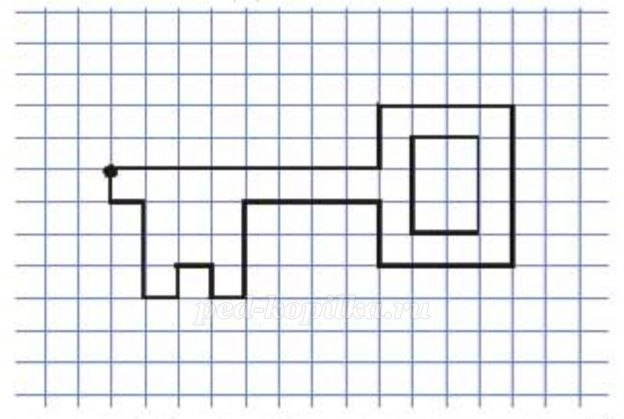 Рефлексия.Воспитатель.Открывайте глаза. Вот мы с вами оказались в детском саду! Все наши математические приключения позади. Мы помогли Царице Математики.Скажите, пожалуйста, вам понравилось наше путешествие? Что понравилось больше всего? Вам было трудно во время путешествия? А что бы вы хотели узнать на следующих занятиях? Ребята, благодаря знаниям, полученным в детском саду, вы оказали помощь математической стране и её царице. Скоро вы пойдете в школу и узнаете там ещё много нового и интересного.Используемая литература и Интернет ресурсы:1. Галенс Д. «Книга ответов для почемучки».- Харьков: Издательство «Книжный клуб семейного досуга», 2006;2. Глухова Н. «Колесо времени». - Обруч № 6, 2005;3. Гризик Т. И. «Я познаю мир».- М: Издательство «Просвещение», 1995;4. Дыбина О.В. «Что было до». - М.: Издательство «Творческий центр», 2001;5. Кобитина И.И. «Дошкольникам о технике». - М.: Издательство «Просвещение», 1991;6. Савенков. А.И. «Маленький исследователь. Как научить дошкольника приобретать знания». - Самара: Издательство «Учебная литература», 2000;7. Савенков А.И. «Методика проведения учебных исследований в детском саду». - Самара: Издательство «Учебная литература», 2004;8. Савенков А.И. «Исследовательские методы обучения в дошкольном образовании». Дошкольное воспитание № 4 - 2006;9. Рихтерман Т.Д. «Формирование представлений о времени у детей дошкольного возраста». - М: Издательство «Просвещение», 1982.